The Parish of St Cuthbert’s and St Joseph’s, North Shields	What’sApp group: text your name and number to 07752009361 to be added to StCuthStJosNshields Group	Facebook: search - - The Parish of Saint Cuthbert and Saint Joseph, North Shields.	Website:  www.northtynesidecatholic.org.uk	Parish office: 0191 257 3408 Please contact us for help needed or offered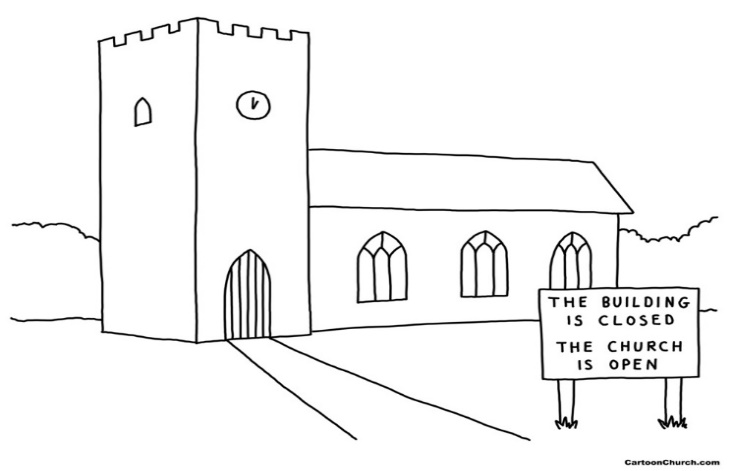 MASS READINGSTHE MOST HOLY TRINITY (YEAR A)FIRST READING	Exodus 34:4-6. 8-9Lord, Lord, a God of tenderness and compassion.With the two tablets of stone in his hands, Moses went up the mountain of Sinai in the early morning as the Lord had commanded him. And the Lord descended in the form of a cloud, and Moses stood with him there.He called on the name of the Lord. The Lord passed before him and proclaimed, ‘The Lord, a God of tenderness and compassion, slow to anger rich in kindness and faithfulness.’ And Moses bowed down to the ground at once and worshipped. ‘If I have indeed won your favour, Lord,’ he said ‘let my Lord come with us, I beg. True, they are a headstrong people, but forgive us our faults and our sins, and adopt us as your heritage.’Responsorial Psalm 	Daniel 3:52-56SECOND READING	Corinthians 13:11-13The grace of Jesus Christ, the love of God, and the fellowship of the Holy Spirit.Brothers, we wish you happiness; try to grow perfect; help one another. Be united; live in peace, and the God of love and peace will be with you.Greet one another with the holy kiss. All the saints send you greetings. The grace of the Lord Jesus Christ, the love of God and the fellowship of the Holy Spirit be with you all.Gospel Acclamation Alleluia, alleluia! Glory be to the Father, and to the Son, and to the Holy Spirit,the God who is, who was, and who is to come. Alleluia!GOSPEL	John 3: 16-18God sent his Son so that through him the world might be saved.Jesus said to his Nicodemus: ‘God loved the world so much that he gave his only Son, so that everyone who believes in him may not be lost but may have eternal life.For God sent his Son into the world not to condemn the world, but so that through him the world might be saved. No one who believes in him will be condemned; but whoever refuses to believe is condemned already, because he has refused to believe in the name of God’s only Son.’St Cuthbert and St Joseph, North Shields - Diocese of Hexham and Newcastle  |  Registered Company No.7732977  |  Registered Charity Number 1143450Scripture Readings © 1966, 1967 and 1968 by Darton, Longman & Todd, and Doubleday and Co. Inc., Psalm © The Grail, and all used by permissionThose who are sick: please pray for all who are sick, 'all victims of the pandemic; all health and care workers; a deeper understanding between Christian and Jews; those who suffer persecution, oppression and denial of human rights, those suffering mental illness and seafarers' for all who are in hospital, hospice or nursing homes, including Patricia Conlon, Ros McGann, Father Richard Harriott, Gary James, Gerry Thirsk, Tom Wright, Florence Redpath, Mary Wood, Sarah Harrison, Fred Stimpson, Scott Oakley, Pat Skelly, Jean Slater, Frank Whillis, Veronica Owens, Sheelagh Goodwin, Alf McManus, Barbara & Tony Hicks  ‘Baby Stevie Dawn Roadment’, Jenny Toscin, Christine Black and Jim Campbell.Please pray for George Mathwin, Ailsa Palmer and Peter Hughes and all those who have died recently and for all those whose anniversaries are at this time.Day on ScriptureOn 19th June via the web there is day on scripture lead by various people in the diocese from 10.00am to 8pm. You can access the day via the following sites.https://www.facebook.com/diocesehnhttp://www.rcdhn.org.uk/COVID-19 (Coronavirus) Pandemic – Church Response:Do you need to speak to someone for support?:For those who are seeking a Priest with whom they can speak at this time, could you please contact the Parish Priest at your local Church. For this parish it is 0191 2575801Dedicated counsellors and listeners are also available at the Cathedral Listening Service on 0191 232 6953 and on the Northumberland Listening Service on 07732 980740.Communications in the ParishThe Mass on Sunday is live streamed through the parish Face Book page and can be found at:	https://www.facebook.com/pg/The-Parish-of-Saint-	Cuthbert-and-Saint-Joseph-North-Shields-	798826703506481/videos/?ref=page_internalThe Parish newsletter is on the partnership website: 	http://www.northtynesidecatholic.org.uk/If you know of parishioners who are not online please print out the newsletter and put through their letter box. If people would like the newsletter e-mailed, please e-mail:	northshields.stcuthbert@rcdhn.org.ukand I will make sure it is e-mailed to you.CAFOD  Emergency AppealCAFOD, our Catholic Agency for Overseas Development, launched its coronavirus emergency appeal on 30th April. Coronavirus (Covid-19) has now spread worldwide, with confirmed cases in many countries where CAFOD works. The effects of coronavirus on developing countries are likely to be devastating. Many countries have very weak healthcare systems and will not be able to cope. Families without enough to eat and without access to clean water, possibly living with other diseases, will be particularly vulnerable to coronavirus. It is not just a public health emergency. Many of the world’s most vulnerable people will lose their jobs and be unable to support their families. The poorest and most marginalised communities, working hard to transform their lives, will be pushed further into poverty.CAFOD is adapting its programmes to help manage the risk of coronavirus in communities and working with local Church aid agencies on the frontline of this crisis. They are already working to get food to where it is needed most; to improve hygiene, handwashing and sanitation in communities and households; producing radio messages, posters and leaflets in local languages on risks and prevention; and training community volunteers to carry out awareness campaigns. In order to continue protecting and improving the lives of those in poor communities, your prayers and gifts are needed now more than ever. While we are not able to hold collections in our church, you can donate at cafod.org.uk/coronavirusappeal, CAFOD have also released a number of online resources during lockdown: cafod.org.uk/parishes has a two-minute video message from me about the appeal – please consider sharing this with your congregations however you are in touch – whether in online Masses or gatherings you’re doing, or just by putting the link in an email. Also at cafod.org.uk/parishes you’ll find tips for gathering virtually, prayer resources, children’s activities and our step-by-step guide to set up a parish collection page online.  There are ideas from parishes around the country about getting online as a parish community. We also have a programme of online talks about our response work as well as a weekly live-streamed Mass and Sunday Children’s Liturgy.From the Diocesan Refugee ProjectThe Management Group of the Diocesan Justice and Peace Refugee Project wish to express our heartfelt thanks for the generosity being shown towards the work of the project at present. Your individual contributions – at a time of hardship for many of us - show a kindness and humanity that is truly humbling.  Be assured that your donations are making a huge difference to the lives of some of the most vulnerable members of our community. God bless you.Mercy Associates and LockdownAlthough unable to meet Sr Patricia and the Mercy Associates continue to pray for the Parish and everyone affected by this terrible virus. A book of prayer intentions is kept in the Convent Chapel and are read out during the Daily Office. You are very welcome to submit any prayer requests you may have. You can do this either by telephoning Catherine Kelly on 0191 6801827 or email raygk@hotmail.co.uk We are also trying to look out for each other by keeping in touch via phone. If you would like to receive one of our telephone calls or a copy of our monthly prayer, please either let Fr Chris know or contact us as above.Being a Lockdown ChurchAs the lockdown is extended for at least another two weeks and even when it is eased whether large public gatherings will be allowed that as a Community of Faith we need to reflect carefully as to how we can minister and live out our mission as Church despite the restrictions of lockdown. The live streaming of Holy Week and Sunday Masses have been important but as a parish we need to reflect on what else can be done. That is why I have e-mailed reps from the various parish groups and our schools to reflect on how their group or school could still contribute to the life of the parish. I appreciate that there could be very little that can be done but I sense there is no harm in asking the question and as from the live streaming of masses and other use of social media there can be creative solutions. I appreciate that reps from the various parish group only represent a fraction of the community so if you yourself have any ideas as to how we as a parish can live out our mission please let me know.There is a great sense of community and support despite that we cannot meet together. Please continue to pray for each other and support each other as best we can. The parishioners are in my prayers when I say Mass on Sunday and in an empty chapel during the week-daysDIOCESAN REFUGEE PROJECT- FOOD AND FINANCE URGENTLY NEEDEDDue to restrictions in supermarkets and limited attendance at churches, our food supplies are diminishing quickly. We would urge food collection co-ordinators in parishes to explore different ways of collecting the food items that you would normally provide and continue to get as much to the project as possible.  Suggestions might include asking parishioners (via parish websites, bulletins and other means) to drop items at identified collection points such as parish offices and/or directly at the project. Collection from you may also be possible.  We are very happy to receive any of the following: Biscuits, Coffee, Sugar, Chick Peas, Salt, Teabags, Cooking Oil, Tinned Fish, Baked Beans, Tinned Tomatoes, Spaghetti, Toothpaste and Soap.There will be a basket in foyer to leave donations at St Cuthbert’s, on a Sunday from 10.15am to 12 noonFinancial contributions are also very welcome too: Cheques to DH&N DESTITUTE ASYLUM FUND. Address: Refugee Project, 2 Summerhill Grove, Newcastle NE4 6EE.  Bank transfers – HSBC Sort code: 40-34-18 Account number: 52854058We will also be communicating this urgent request via the Diocesan Website and other means.Thank you so much for your ongoing support – it is vital at this time. God bless you.Divine Mercy DevotionA framed picture of the Divine Mercy will make its way round the parish during this time. For parishioners not able to connect via internet or technology this is a blessed way of connecting and praying together. The framed picture will be delivered safely and hygienically to each home with prayers and guidance of how it may be used to pray for the parish and our world at this time. If you would like to have this framed picture in your home or you know someone who would benefit from this, please contact Cely Ann on 07843076248.Financial OfferingsI am reluctant to talk about money knowing that many people have lost jobs or have had incomes reduced during this crisis.  However with no offerings taken since lockdown began and it could be some time before the Church re-opens.  With about £700 taken each weekend the Church income is significantly down, this has also been reduced by the Church hall not being rented out and with the Trinity Charity shop having to close for the time being.   Measures have been taken to reduce costs including the furloughing for at least three weeks of the parish administrator, Katherine Main.I am grateful for some of you who have posted through your envelopes or asked to make standing orders.  I am also aware that the offertory envelopes have now run out. We are exploring how we could get the envelopes to you though we would prefer it if you kept them to one side and gave them when church re-opened safer rather than risking coming out to put them through either presbytery letterbox.  The safest and most efficient way of giving to the Church at the moment is either to set up a standing order for your weekly contribution or a one-off payment. I appreciate that in these restricted times many will not be able to do this. If you are able to and would like to set up a standing order or a one-off payment the details of the parish account to enable you to do this are below. If your contributions are not gift aided I can arrange for you to receive the relevant form. Please contact me if you have any queriesName: DHN North Shields: St Cuthbert & St JosephBank: HSBC Sort code 40-34-45, account number 91146513We will also be communicating this urgent request via the Diocesan Website and other means.  Thank you so much for your ongoing support – it is vital at this time. God bless you.A PrayerMay our feet journey together,May our hands gather in unity,May our hearts beat in unison,May our souls be in harmony,May our thoughts be as one,May our ears listen to the silence together,May our glances profoundly penetrate each other,May our lips pray together to gain mercy from the Eternal Father. Amen. *Jesus to Elizabeth KindlemannThe Parish of Saint Cuthbert and Saint Joseph, North ShieldsThe Parish of Saint Cuthbert and Saint Joseph, North ShieldsThe Parish of Saint Cuthbert and Saint Joseph, North ShieldsThe Parish of Saint Cuthbert and Saint Joseph, North ShieldsSaint Cuthbert Catholic ChurchAlbion Road WestNorth ShieldsTynemouth Priory Partnership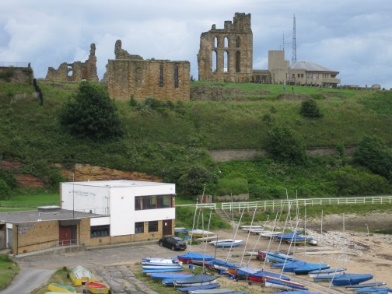 Tynemouth Priory PartnershipSaint Joseph Catholic ChurchWallsend RoadNorth ShieldsFather Christopher Hughes, St Joseph’s Church, Wallsend Road, Chirton, North Shields, NE29 7AA (Tel) 0191 257 5801 / (Fax) 0191 259 2589 (Email) northshields.stjoseph@rcdhn.org.uk / northshields.stcuthbert@rcdhn.org.ukFather Christopher Hughes, St Joseph’s Church, Wallsend Road, Chirton, North Shields, NE29 7AA (Tel) 0191 257 5801 / (Fax) 0191 259 2589 (Email) northshields.stjoseph@rcdhn.org.uk / northshields.stcuthbert@rcdhn.org.ukFather Christopher Hughes, St Joseph’s Church, Wallsend Road, Chirton, North Shields, NE29 7AA (Tel) 0191 257 5801 / (Fax) 0191 259 2589 (Email) northshields.stjoseph@rcdhn.org.uk / northshields.stcuthbert@rcdhn.org.ukFather Christopher Hughes, St Joseph’s Church, Wallsend Road, Chirton, North Shields, NE29 7AA (Tel) 0191 257 5801 / (Fax) 0191 259 2589 (Email) northshields.stjoseph@rcdhn.org.uk / northshields.stcuthbert@rcdhn.org.ukParish website information at:   http://www.northtynesidecatholic.org.ukWe are three Roman Catholic Parishes in the eastern half of the borough of North Tyneside, within the Diocese of Hexham and Newcastle. Our website gives an overview of our three parishes and seven churches, as well as mass times, and details of parish ministries and groups.Parish website information at:   http://www.northtynesidecatholic.org.ukWe are three Roman Catholic Parishes in the eastern half of the borough of North Tyneside, within the Diocese of Hexham and Newcastle. Our website gives an overview of our three parishes and seven churches, as well as mass times, and details of parish ministries and groups.Parish website information at:   http://www.northtynesidecatholic.org.ukWe are three Roman Catholic Parishes in the eastern half of the borough of North Tyneside, within the Diocese of Hexham and Newcastle. Our website gives an overview of our three parishes and seven churches, as well as mass times, and details of parish ministries and groups.Parish website information at:   http://www.northtynesidecatholic.org.ukWe are three Roman Catholic Parishes in the eastern half of the borough of North Tyneside, within the Diocese of Hexham and Newcastle. Our website gives an overview of our three parishes and seven churches, as well as mass times, and details of parish ministries and groups.Partnership Telephone NumbersMonsignor Andrew Faley  0191 252 8021Father Martin Stempczyk  0191 251 3770St Cuthbert’s Church 0191 257 3408Partnership Telephone NumbersMonsignor Andrew Faley  0191 252 8021Father Martin Stempczyk  0191 251 3770St Cuthbert’s Church 0191 257 3408Partnership Telephone NumbersFather John McElhone	0191 262 3820Hospital Chaplaincy: Fr Stephen Watson07768 3873931Father David Smith: 	0191 262 3882Partnership Telephone NumbersFather John McElhone	0191 262 3820Hospital Chaplaincy: Fr Stephen Watson07768 3873931Father David Smith: 	0191 262 38826th/7th June 2020 – The Most Holy Trinity - A6th/7th June 2020 – The Most Holy Trinity - A6th/7th June 2020 – The Most Holy Trinity - AMasses, Devotions and ServicesMasses, Devotions and ServicesSt Cuthbert’s ChurchSt Joseph’s ChurchSaturday 	6th June Closed to congregation9:30am:	Mass	No confessions5:30pm:	Mass:	 No confessionsSunday	7th June The Most Holy Trinity - AClosed to congregation11:00am:	Mass: 	People of the ParishLIVE SCREENING AVAILABLEMonday	8th JuneClosed to congregation9:30am:		Mass:	Tuesday	9th June Closed to congregation9:30am:	Mass:	George MathwinWednesday	10th JuneClosed to congregation9:30am:	Mass:	Eileen BeldonThursday	11th June Closed to congregation9:30am:	Mass:	Ellen TyrellFriday	12th June Sacred Heart of JesusClosed to congregation9:30am:	Mass:	Eileen BeldonSaturday 	13th June Closed to congregation9:30am:	Mass	No confessions5:30pm:	Mass:	 No confessionsSunday	14th June Corpus Christi - AClosed to congregation11:00am:	Mass: 	People of the ParishLIVE SCREENING AVAILABLEYou are blest, Lord God of our fathers.Response: To you glory and praise for evermore.	Blest your glorious and holy name.Response: To you, glory and praise for evermore.You are blest in the temple of your glory.Response: To you glory and praise for evermore.	You are blest on the throne of your kingdom.Response: To you, glory and praise for evermore.e.u are blest who gaze in the depths.Response: To you glory and praise for evermore.	You are blest in the firmament of heaven.Response: To you, glory and praise for evermore.